Publicado en Madrid el 05/03/2019 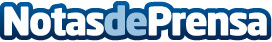 ​Conferencia de Felipe Taborda, maestro del diseño gráfico, en IED MadridFelipe Taborda, una de las voces más importantes del diseño latinoamericano e internacional,  imparte una conferencia el 7 de marzo en el IED Madrid para hablar de innovaciónDatos de contacto:Sara Rubio637730114Nota de prensa publicada en: https://www.notasdeprensa.es/conferencia-de-felipe-taborda-maestro-del_3 Categorias: Artes Visuales Educación Marketing http://www.notasdeprensa.es